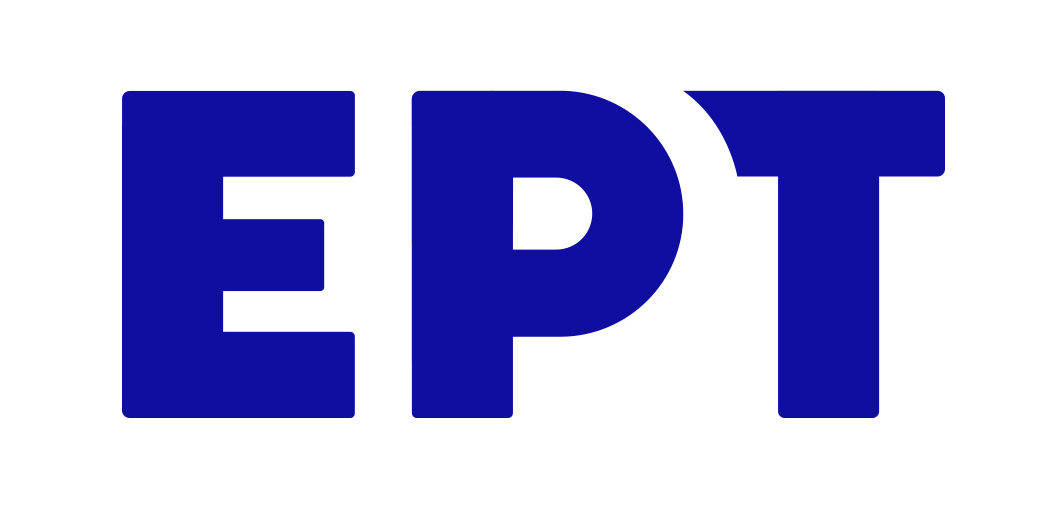 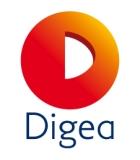 																				Αθήνα, 14/7/2021ΔΕΛΤΙΟ ΤΥΠΟΥΑλλαγή Συχνοτήτων για τους τηλεοπτικούς σταθμούς Εθνικής Εμβέλειας στην Περιφερειακή Ενότητα Αρκαδίας,                 στις  16/7/2021Την Παρασκευή 16/7/2021, σύμφωνα και με την Κοινή Υπουργική Απόφαση 22176, ΦΕΚ Β’ 3011, 8/7/2021,  η ΕΡΤ και η Digea, θα προχωρήσουν σε αλλαγή συχνοτήτων στην Περιφερειακή Ενότητα Αρκαδίας, προκειμένου να αντιμετωπιστούν φαινόμενα παρεμβολών. Η αλλαγή συχνοτήτων θα επηρεάσει τους δημόσιους και ιδιωτικούς τηλεοπτικούς σταθμούς Εθνικής Εμβέλειας, θα πραγματοποιηθεί τις βραδινές ώρες της Παρασκευής 16 Ιουλίου 2021 και τα Κέντρα Εκπομπής που θα επηρεαστούν είναι: Οι τηλεθεατές των περιοχών που καλύπτονται από τα συγκεκριμένα κέντρα εκπομπής θα χρειαστεί να προβούν σε επανασυντονισμό (αυτόματο ή χειροκίνητο – συχνότητες 23/490 ΜΗz, 24/498 MHz & 25/506 ΜΗz)  των τηλεοπτικών δεκτών τους για τη λήψη των καναλιών από τις νέες συχνότητες. ΚΕΝΤΡΟ ΕΚΠΟΜΠΗΣΑΣΕΑ ΔΟΛΙΑΝΑΛΕΒΙΔΙ